T.C.		Tarih : …./ …./201...ÖĞRENCİ KULÜP/TOPLULUKLARI FAKÜLTE VE YÜKSEKOKULLAR ETKİNLİK FUAYE ALANI VE SALON İZİN FORMUKulüp/ToplulukEtkinliğinAdı			: Tarihi			: Başlangıç:			Bitiş	: Saati			: Başlama Saati:		Bitiş Saati:İstenilen Salon	:Program Akışı 	:Rektörlük Makamı gereğince yukarıda belirtilen etkinlik sırasında salonda hazır bulunacağımı kabul ve taahhüt ederim.Sorumlu Akademik DanışmanAdı-Soyadı	:İmza		:Tarih		:									    …. / …./ ….									 Dekan/Müdür									    Uygundur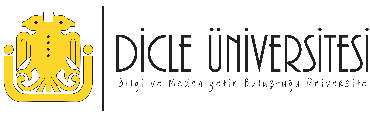 DİCLE ÜNİVERSİTESİSağlık, Kültür ve Spor Dairesi Başkanlığı